COMPROBACIÓN DE CUÓRUM, LECTURA Y APROBACIÓN DEL ORDEN DEL DÍA. APROBACIÓN DE ACTAS ANTERIORES:Acta N.° 18-2021, de la sesión ordinaria del miércoles 2 de junio de 2021.ASUNTOS DE TRAMITACIÓN URGENTE: Informe del señor rector. UNA-CPPPAA-CONSACA-DICT-020-2021. Propuestas ganadoras del Concurso Funder 2022-2024.UNA-CAER-CONSACA-DICT-007-2021. Distribución de horas estudiante asistente académico y horas estudiante asistente graduado bachiller adicionales para el II Ciclo del 2021.UNA-CPGC-CONSACA-DICT-009-2021: Modificación del documento denominado Rediseño Curricular de Formación Humanística. (Dejar presentado)UNA-CPGC-CONSACA-DICT-010-2021: Modificación UNA-CPGC-CONSACA-DICT-011-2021: Modificación del Título Primero del Reglamento de Reconocimiento y Equiparación de Estudios, Grados, Títulos, Idiomas y Acreditación por Experiencia. (Dejar presentado)Plazo para recibir candidaturas de representación de Consaca en Junta Administrativa de la Fundauna.Convocatoria para reunión conjunta CU-Consaca.  TEMA:  V Congreso Universitario.Conexión a la sesión programada por el Consejo Universitario: Proceso de modificaciones de normativa que enfrentará la institución en el marco de la sostenibilidad financiera y presupuestaria de la UNA. 10:30amEnlace: https://una-cr.zoom.us/j/82073222918?pwd=OFpIQStTOHJsdUtoTC83cms3NklRUT09ID de reunión: 820 7322 2918Código de acceso: 2289378031INFORMES: Pruebas Faro, CIDE, Permanencia de estudiantes en las Escuelas, CIDE. Audiencia:  TEMA:  Carreras y profesiones del futuro.CRONOGRAMA DE SESIONES DE CONSACA 2021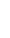 CRONOGRAMA DE SESIONES DE CONSACA 2021CRONOGRAMA DE SESIONES DE CONSACA 2021CRONOGRAMA DE SESIONES DE CONSACA 2021MESFECHATEMAOBSERVACIONESJUNIO16JUNIO23Informe del proceso de Admisión 2021. Resultados del modelo de estratificación y tipificación y Programa de interés institucional. 10amM.Sc. Magaly Rodríguez Pineda y el M.Sc. Randall Hidalgo Mora, Director a.i. del Departamento de Registro30JULIO7JULIO14Presentación de calendario 20222128Receso medio periodo (26 de julio al 08 de agosto)AGOSTO4Receso medio periodo (26 de julio al 08 de agosto)AGOSTO11AGOSTO18AGOSTO25SETIEMBRE1SETIEMBRE8SETIEMBRE15SETIEMBRE2229OCTUBRE6OCTUBRE13OCTUBRE20OCTUBRE27NOVIEMBRE3NOVIEMBRE10NOVIEMBRE17NOVIEMBRE24DICIEMBRE1DICIEMBRE8Receso fin de año (06 de diciembre 2021 al 09 de enero 2022)TOTAL DE SESIONES                                                                      43                                     Quitando feriados y otras actividadesTOTAL DE SESIONES                                                                      43                                     Quitando feriados y otras actividadesTOTAL DE SESIONES                                                                      43                                     Quitando feriados y otras actividadesTOTAL DE SESIONES                                                                      43                                     Quitando feriados y otras actividades